Súkromná materská škola Citybabycare,                                                                        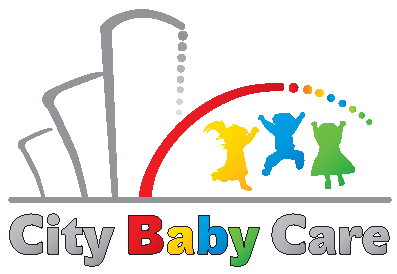 Mlynské Nivy 12, Bratislavatwincity@citybabycare.skAPPROVALWith the processing of personal data for the purpose of children registerations statusName and Surname of the child’s legal representative: ....................................................Name and Surname of child: ...............................................................................................Hereby I AGREE – DISAGREE* that Citybabycare o.z., can processed my personal data as well as personal data of my child/children, what means in particular collecting, storing, reprocessing and liquidation to extend of name, surname and date of birth of the child, as well as the name and surname of childs legal representative for purpose of children registration status update and by informing the Guarant of Kindergarten about the actual status.I agree with processing of those data to the period that is necessary for achieving the purpose of processing, in maximum for the duration of the contract relationship.I further declare, that I have been informed about the rights of the concerned person, and other important informations about the processing of my personal data.The childs legal representative may withdraw this consent any time in written form delivered to company’s registered office or via email.In Bratislava, on .........................................Signature of the child’s legal representative: ............................................................*cross out inappropriate content